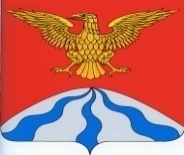 АДМИНИСТРАЦИЯ  МУНИЦИПАЛЬНОГО  ОБРАЗОВАНИЯ«ХОЛМ-ЖИРКОВСКИЙ   РАЙОН»  СМОЛЕНСКОЙ   ОБЛАСТИП О С Т А Н О В Л Е Н И Еот  10.11.2022  №  698В соответствии с Федеральным законом от 27.07.2010 № 210-ФЗ «Об организации предоставления государственных и муниципальных услуг», Администрация муниципального образования «Холм-Жирковский район» Смоленской областип о с та н о в л я е т:1. Внести в Перечень муниципальных услуг Администрации муниципального образования «Холм-Жирковский район» Смоленской области, её структурных подразделений, предоставление которых осуществляется в Холм-Жирковском филиале Смоленского областного государственного бюджетного учреждения «Многофункциональный центр по предоставлению государственных и муниципальных услуг населению», утверждённый постановлением Администрации муниципального образования «Холм-Жирковский район» Смоленской области от 25.10.2019 № 557 (в ред. постановлений Администрации муниципального образования «Холм-Жирковский район» Смоленской области от 16.12.2019 № 653, от 02.03.2020 № 162, от 22.05.2020 № 291, от 12.07.2021 № 411, от 08.02.2022 № 96, от 14.03.2022 № 177, от 01.07.2022 № 399), следующие изменения:1.1. Пункты 14, 15, 28 изложить в новой редакции:2. Настоящее постановление вступает в силу после дня подписания.И.п. Главы муниципального образования«Холм-Жирковский район»Смоленской области                                                                       О.С. ДемченковаО внесении изменений в Перечень муниципальных услуг Администрации муниципального образования «Холм-Жирковский район» Смоленской области, её структурных подразделений, предоставление которых осуществляется в Холм-Жирковском филиале Смоленского областного государственного бюджетного учреждения «Многофункциональный центр по предоставлению государственных и муниципальных услуг населению»№ п/пНаименование муниципальной услугиСтруктурные подразделения Администрации муниципального образования «Холм-Жирковский район» Смоленской области, ответственные за предоставление муниципальной услуги14.Выплата компенсации части родительской платы за присмотр и уход за детьми в государственных и муниципальных образовательных организациях, реализующих образовательную программу дошкольного образования в муниципальном образовании «Холм-Жирковский район» Смоленской областиОтдел по образованию Администрации муниципального образования «Холм-Жирковский район» Смоленской области15.Установление опеки, попечительства (в том числе предварительные опека и попечительство), патроната, освобождение опекуна (попечителя) от исполнения своих обязанностей в отношении несовершеннолетних гражданОрган опеки и попечительства отдела по образованию Администрации муниципального образования «Холм-Жирковский район» Смоленской области28.Отнесение земель или земельных участков в составе таких земель к определенной категории земель или перевод земель и земельных участков в составе таких земель из одной категории в другую в муниципальном образовании «Холм-Жирковский район» Смоленской областиОтдел по экономике, имущественным и земельным отношениям Администрации муниципального образования «Холм-Жирковский район» Смоленской области